Curriculum Map - Template										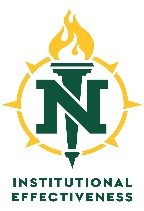 Using the following scale and the current version program courses, please indicate at what level of proficiency the course or experience addresses the program learning outcomes (PLOs). It is not reasonable nor necessary for all courses to address all PLOs. Your program may not have a required programmatic experience to list on the map; only complete this section as appropriate of your program.  I = Introduced 		R = Reinforced 		M = Mastery achieved     Courses and experiences PLOs   Course ACourse BCourse CCourse DCourse EExperience A(as appropriate)PLO 1PLO 2PLO 3PLO 4PLO 5PLO 6PLO 7PLO 8PLO 9PLO 10